Öffnen Sie die Datei   2236_simulation_superposition_b_feld.html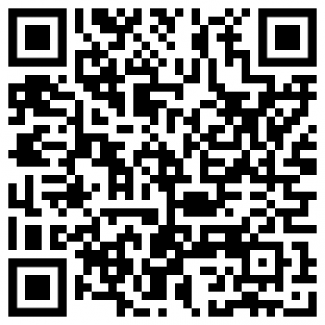 oder öffnen Sie die Simulation über folgenden link bzw. QR-Code:https://www.geogebra.org/classic/brqgfaa4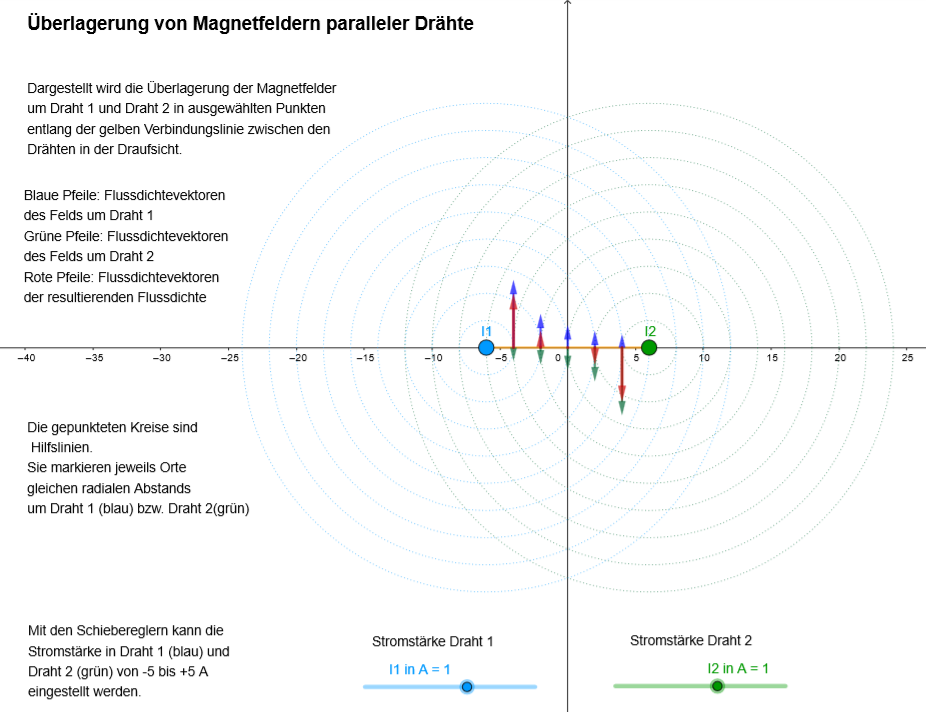 Abbildung 1: Geogebra-Simulation zur Überlagerung von Magnetfeldern paralleler DrähteAufgabe 1: Machen Sie sich mit der Simulation vertraut.  Wählen Sie verschiedene Einstellungen für die Stromstärken und beobachten Sie, wie sich der Betrag und die Richtung der resultierenden Flussdichte an den dargestellten Punkten verändert.Das Vorzeichen der Stromstärke gibt die Richtung des Stroms an. Notieren Sie, wie sich die Richtung der Flussdichtevektoren unterscheidet, wenn die Stromrichtung in beiden Drähten gleich, bzw. entgegengesetzt ist.______________________________________________________________________________________________________________________________________________________________________________________________________________________________________________________________________________________________________________________________________________________________________________________________________________________________________________________________________________________________________________________________________ Aufgabe 2: Stellen Sie mit dem Schieberegler die Stromstärke in beiden Drähten auf 2 A. Ermitteln Sie mit der Rechten-Hand-Regel, ob die Stromrichtung aus der Bildebene heraus, oder in die Bildebene hineinzeigt.Beschreiben Sie die resultierende Flussdichte zwischen den Drähten.Begründen Sie jeweils, wie es an den einzelnen Punkten zur dargestellten resultierenden Flussdichte kommt.Formulieren Sie eine Schlussfolgerung für das Magnetfeld zwischen zwei parallelen Drähten mit gleicher Stromrichtung.Zeigen Sie anhand der Abbildung 2.1, dass der Betrag der resultierenden Flussdichte im Abstand -8 cm bzw. +8 cm von der Mitte größer als die Flussdichte eines einzelnen Drahts ist.Begründen Sie ihr Vorgehen.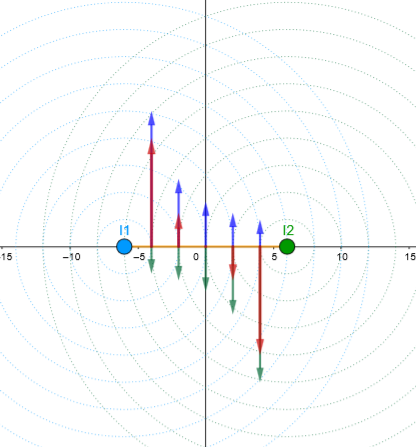 Abbildung 2.1___________________________________________________________________________________________________________________________________________________________________________________________________________________________________________________________________________________________________________________________________________________________________________________________________________________________________________________________________________________________________________________________________________________________________________________________________________________________________________________________________________________________________________________________________________________________________________________________________________________________________________________________________________________________________________________________________________________________________________________________________________________________________________________________________________Aufgabe 3: Stellen Sie mit dem Schieberegler die Stromstärke in Draht 1 auf 2 A und in Draht 2 auf -2 AErmitteln Sie mit der Rechten-Hand-Regel für Draht 2, ob die Stromrichtung aus der Bildebene heraus, oder in die Bildebene hineinzeigt.Beschreiben Sie die resultierende Flussdichte zwischen den Drähten.Begründen Sie jeweils, wie es an den einzelnen Punkten zur dargestellten resultierenden Flussdichte kommt.Formulieren Sie eine Schlussfolgerung für das Magnetfeld zwischen zwei parallelen Drähten mit entgegengesetzter Stromrichtung.Zeigen Sie anhand der Abbildung 3.1, dass der Betrag der resultierenden Flussdichte im Abstand -8 cm bzw. +8 cm von der Mitte kleiner als die Flussdichte eines einzelnen Drahts ist.Begründen Sie ihr Vorgehen.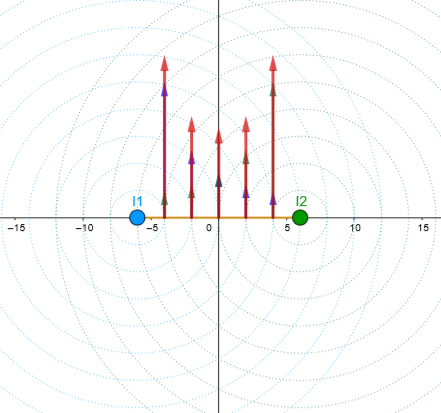 Abbildung 3.1__________________________________________________________________________________________________________________________________________________________________________________________________________________________________________________________________________________________________________________________________________________________________________________________________________________________________________________________________________________________________________________________________________________________________________________________________________________________________________________________________________________________________________________________________________________________________________________________________________________________________________________________________________________________________________________________________________________________________________________________________Aufgabe 4: Ordnen Sie den Abbildungen ① bis ④ jeweils die zutreffenden Kombinationen der Stromstärken für Draht 1 (I1 = 3A (2A, -1A, -2A)) und Draht 2 (I2 = -2A (-4A, 2A, 2A)) zu. Begründen Sie jeweils ihre Zuordnung.            ①                ②    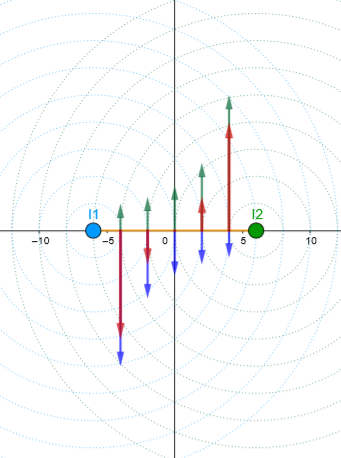 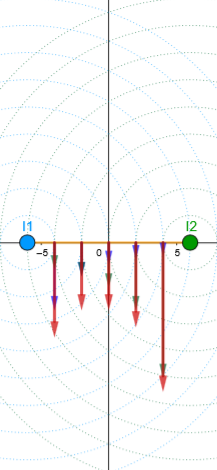            ③              ④   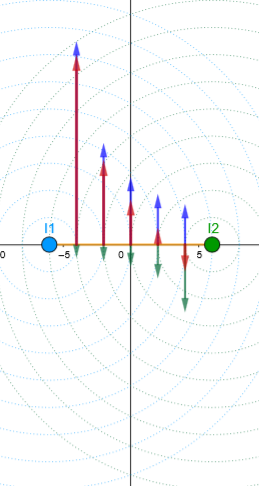 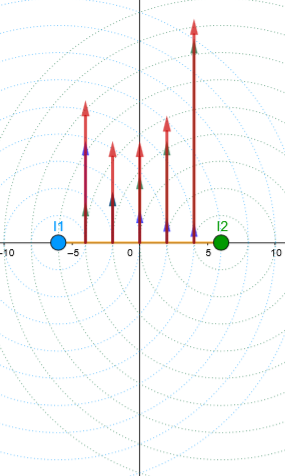 Begründungen:____________________________________________________________________________________________________________________________________________________________________________________________________________________________________________________________________________________________________________________________________________________________________________________________________________________________________________________________________________________________________________________________________________________________________________________________________________________________________Aufgabe 5: Durch einen zu einer Schleife gebogenen Draht fließt ein Strom. In Abbildung 5.1 ist das Feldlinienbild in der Schnittebene dargestellt.Ergänzen Sie die Richtung der Feldlinien.Erklären Sie das Feldlinienbild als Überlagerung der Magnetfelder um zwei Drahtabschnitte.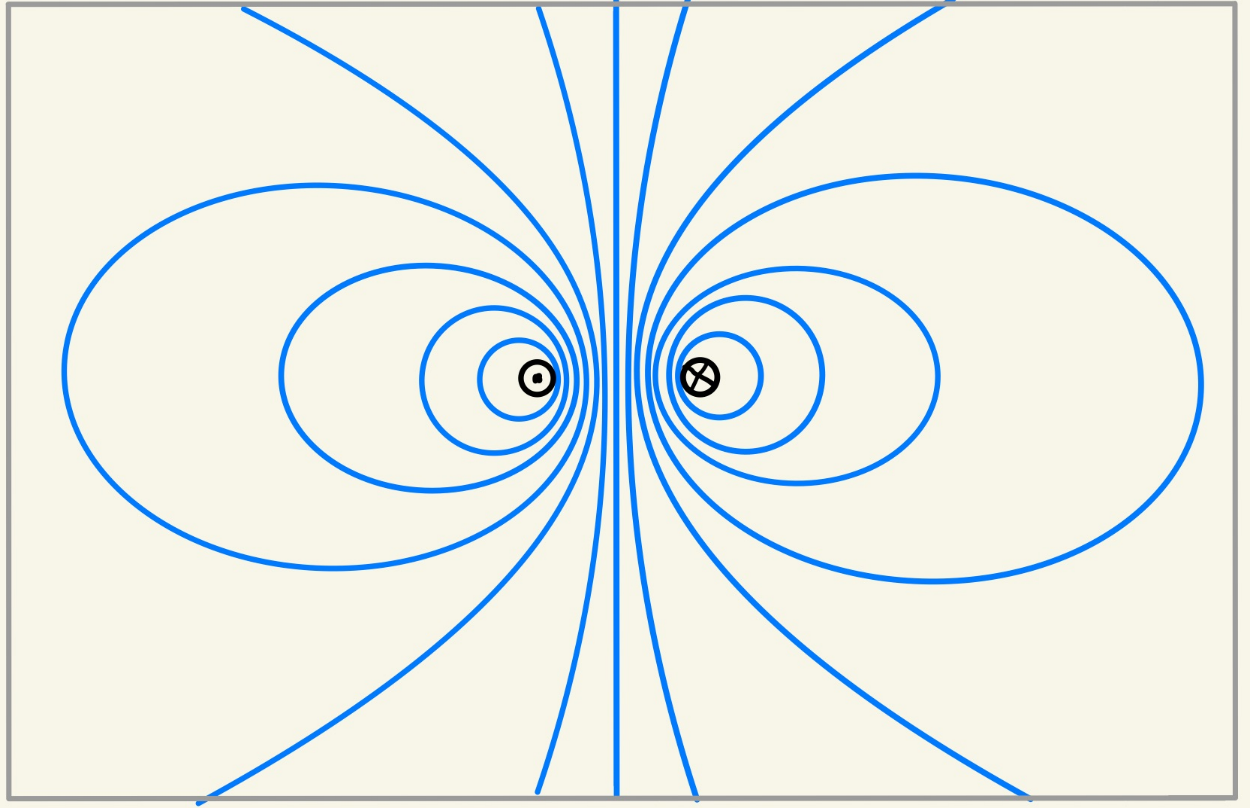 Abbildung 5.1: Feldlinienbild einer Leiterschleife